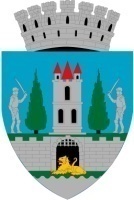 HOTĂRÂREA nr. 167/24.09.2020 privind aprobarea Studiului de Fezabilitate și a indicatorilor tehnico-economici pentru obiectivul de investiții „Extindere rețea electrică de distribuție in localitatea Satu Mare, str. Csipler Sandor ” Consiliul Local al Municipiului Satu Mare întrunit în şedinţa ordinară din data de 24.09.2020,Analizând proiectul de hotărâre înregistrat sub nr. 41024/17.09.2020, referatul de aprobare al primarului Municipiului Satu Mare înregistrat sub nr. 41016/17.09.2020, în calitate de iniţiator, de raportul de specialitate comun al Serviciului investiții – gospodărire - întreținere şi al Direcţiei economice înregistrat sub nr. 41021/17.09.2020 și avizele comisiilor de specialitate ale Consiliului Local Satu Mare, 	Ţinând seama de prevederile Legii nr. 24/2000 privind normele de tehnică legislativă pentru elaborarea actelor normative, republicată, cu modificările şi completările ulterioare,În baza prevederilor Ordinului ANRE nr. 36/2019 privind aprobarea <LLNK 12019     0270-461   0 12>Metodologiei pentru evaluarea condițiilor de finanţare a investiţiilor pentru electrificarea localităţilor ori pentru extinderea rețelelor de distribuţie a energiei electrice, a Hotărârii de Guvern cu nr. 907 din 29 noiembrie 2016 privind etapele de elaborare și conținutul-cadru al documentațiilor tehnico-economice aferente obiectivelor/proiectelor de investiții finanțate din fonduri publice, a art. 44 din Legea 273/2006 privind finanțele publice locale, precum și a art. 129 alin. (2) lit. c) din O.U.G. nr. 57/2019 privind Codul administrativ,Ȋn temeiul prevederilor art. 139 alin (3) lit. g) și al prevederilor art. 196 alin. (1) lit. a) din O.U.G. nr. 57/2019 privind Codul administrativ, Adoptă următoarea: H O T Ă R Â R E:Art. 1. Se aprobă Studiul de Fezabilitate și indicatorii tehnico-economici pentru obiectivul de investiții „Extindere rețea electrică de distribuție în localitatea Satu Mare, str. Csipler Sandor”, conform Anexei nr. 1, care face parte din prezenta hotărâre.Art. 2. Se mandatează Primarul municipiului Satu Mare, în vederea semnării contractului de execuție a lucrărilor, împreună cu operatorul de rețea cu un executant nominalizat în urma unei proceduri de licitație publică desfășurată de către operatorul de rețea, în conformitate cu prevederile art. 20 alin. (2) din Ordinul ANRE nr. 36/2019.Art. 3. Cu ducerea la îndeplinire a prezentei hotărâri se încredinţează Primarul Municipiului Satu Mare prin Serviciul Investiții - Gospodărire - Întreținere.Art. 4. Prezenta hotărâre se comunică, prin intermediul secretarului general al municipiului Satu Mare, în termenul prevăzut de lege, Primarului Municipiului Satu Mare, Instituţiei Prefectului Judeţului și Serviciului Investiții - Gospodărire - Întreținere.Președinte de ședință,					    	Contrasemnează	Kiss Iosif							Secretar general,Mihaela Maria RacolţaPrezenta hotărâre a fost adoptată cu respectarea prevederilor art. 139 alin. (3) lit. g) din O.U.G. nr. 57/2019 privind Codul administrativ;Redactat în 6 exemplare originale                                             Total consilieri în funcţie23Nr. total al consilierilor prezenţi21Nr total al consilierilor absenţi2Voturi pentru21Voturi împotrivă0Abţineri0